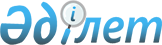 Об установлении ограничительных мероприятий
					
			Утративший силу
			
			
		
					Решение акима села Карабатыр Камыстинского района Костанайской области от 14 августа 2020 года № 6. Зарегистрировано Департаментом юстиции Костанайской области 17 августа 2020 года № 9379. Утратило силу решением акима села Карабатыр Камыстинского района Костанайской области от 16 ноября 2020 года № 7
      Сноска. Утратило силу решением акима села Карабатыр Камыстинского района Костанайской области от 16.11.2020 № 7 (вводится в действие по истечению десяти календарных дней после дня его первого официального опубликования).
      В соответствии со статьей 35 Закона Республики Казахстан от 23 января 2001 года "О местном государственном управлении и самоуправлении в Республике Казахстан", подпунктом 7) статьи 10-1 Закона Республики Казахстан от 10 июля 2002 года "О ветеринарии", на основании представления руководителя государственного учреждения "Камыстинская районная территориальная инспекция Комитета ветеринарного контроля и надзора Министерства сельского хозяйства Республики Казахстан" от 9 июля 2020 года № 01-25/264, аким села Карабатыр Камыстинского района РЕШИЛ:
      1. Установить ограничительные мероприятия на товарищество с ограниченной ответственностью "Агрофирма "Карабатыр" села Карабатыр Камыстинского района Костанайской области, в связи с возникновением болезни бруцеллез крупного рогатого скота.
      2. Рекомендовать республиканскому государственному учреждению "Камыстинское районное Управление контроля качества и безопасности товаров и услуг Департамента контроля качества и безопасности товаров и услуг Костанайской области Комитета контроля качества и безопасности товаров и услуг Министерства здравоохранения Республики Казахстан" (по согласованию), государственному учреждению "Камыстинская районная территориальная инспекция Комитета ветеринарного контроля и надзора Министерства сельского хозяйства Республики Казахстан" (по согласованию) провести необходимые ветеринарно-санитарные мероприятия для достижения ветеринарно-санитарного благополучия в выявленном эпизоотическом очаге.
      3. Государственному учреждению "Аппарат акима села Карабатыр акимата Камыстинского района" в установленном законодательством Республики Казахстан порядке обеспечить:
      1) государственную регистрацию настоящего решения в территориальном органе юстиции;
      2) размещение настоящего решения на интернет-ресурсе акимата Камыстинского района после его официального опубликования.
      4. Контроль за исполнением настоящего решения оставляю за собой.
      5. Настоящее решение вводится в действие по истечению десяти календарных дней после дня его первого официального опубликования.
					© 2012. РГП на ПХВ «Институт законодательства и правовой информации Республики Казахстан» Министерства юстиции Республики Казахстан
				
      Временно исполняющий обязанности акима 

А. Абитова
